(right click and save logo as picture)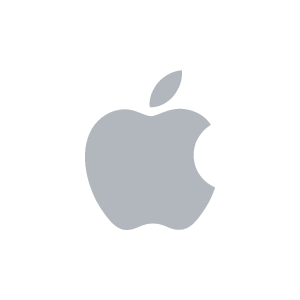 Apple is supporting you this school year with up to $300 off any eligible Mac and $20 off an iPad Pro. Sign in to your member site and save!